Klasa 2a, matematyka, 02.04.2020 r.Roman TuckiTemat:Związki między funkcjami trygonometrycznymi (1)Kochani, poniżej materiał do przeanalizowania: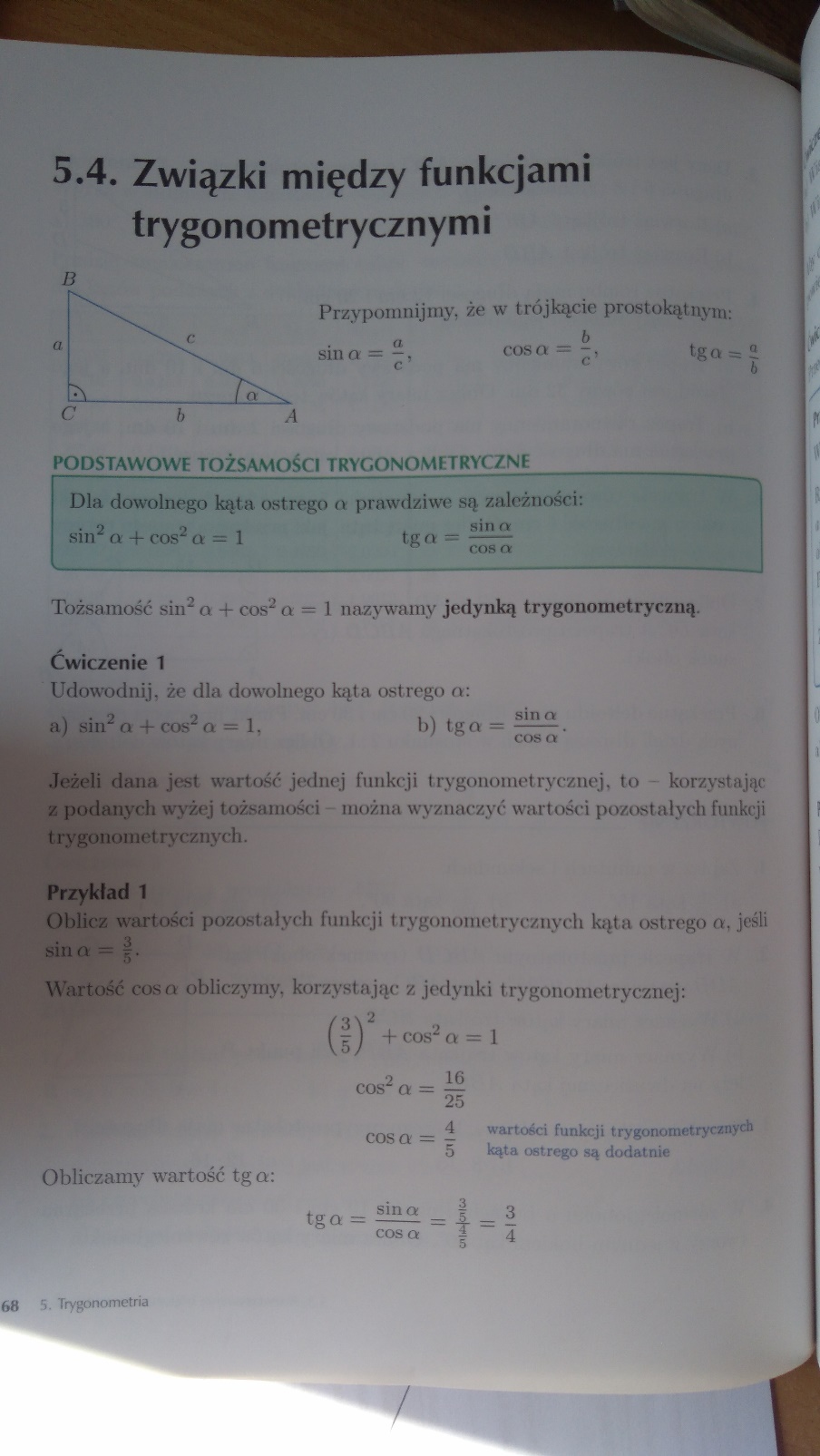 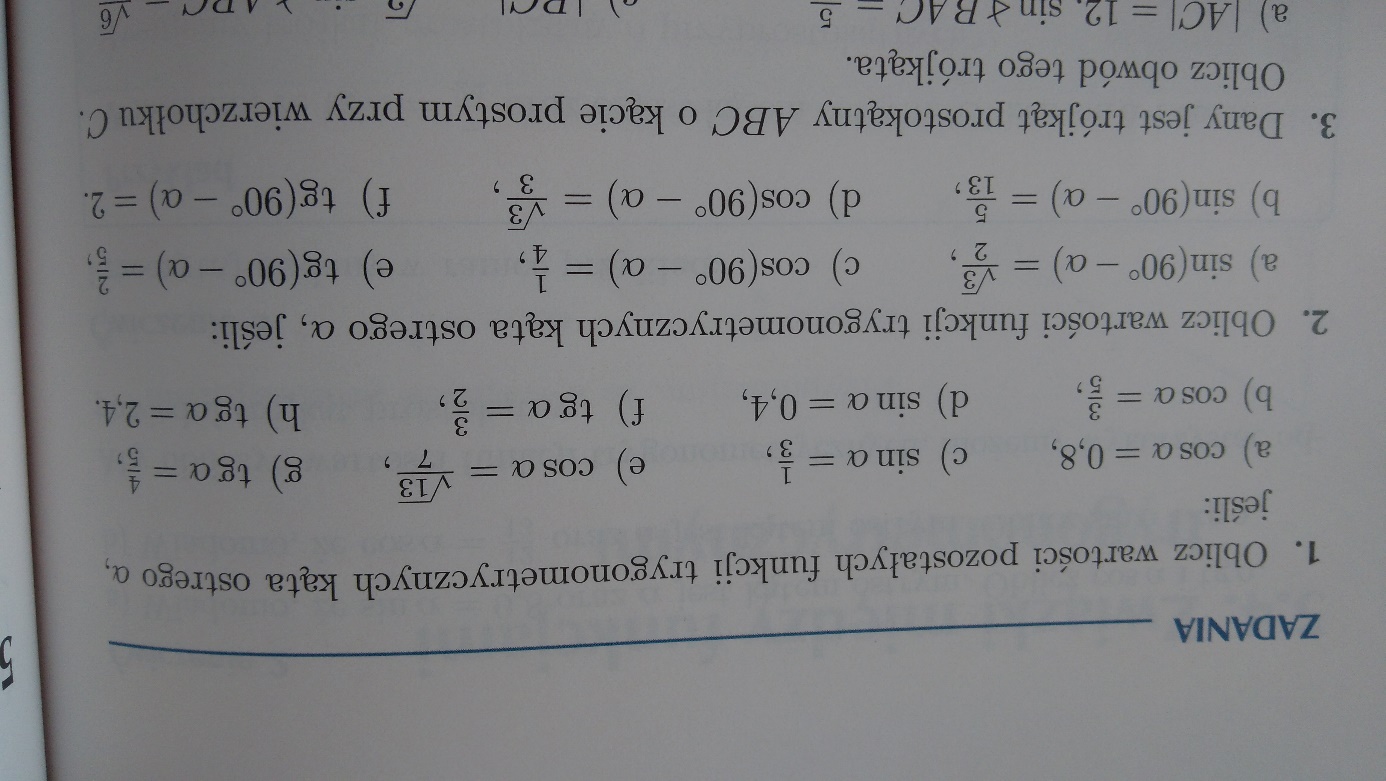 Waszą pracą do samodzielnego do wykonania będzie zadanie 1, podpunkty b, c i d. (tylko tyle  ). Należy zrobić to dokładnie tak, jak to zaprezentowane jest w przykładnie pierwszym (na tym pierwszym zdjęciu). Dla ułatwienia, poniżej prezentuję podpunkt a, rozwiązany przeze mnie.Zdjęcia wykonanej samodzielnie pracy, do 10.04.2020 r.  należy wysłać na adres mailowy:romantucki@szkolaprywatna-bialogard.plW tytule wiadomości proszę o wpisanie imienia i nazwiska oraz klasę!!!Powodzenia.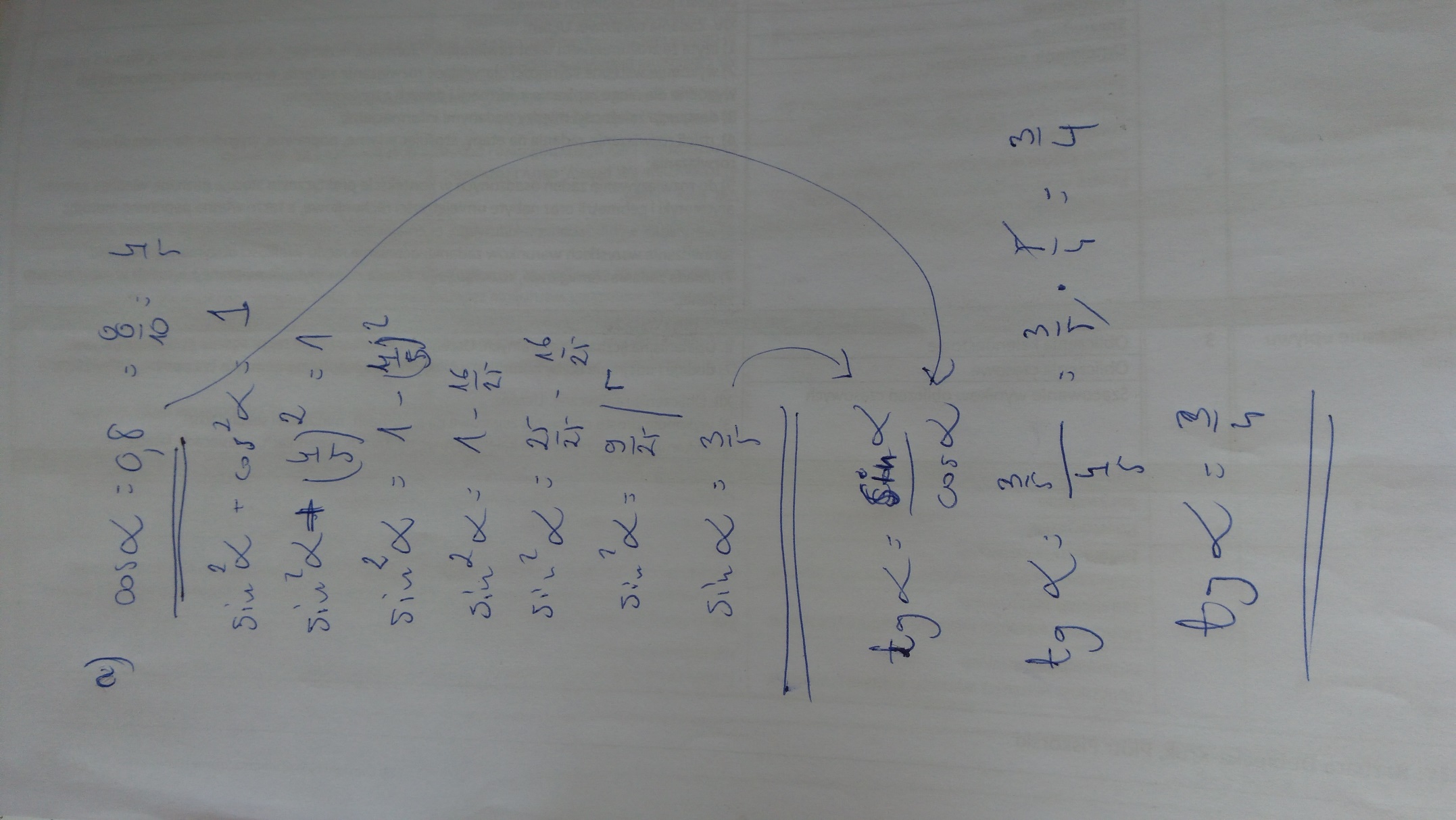 